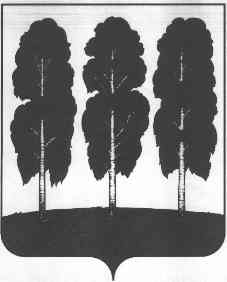 АДМИНИСТРАЦИЯ БЕРЕЗОВСКОГО РАЙОНАХАНТЫ-МАНСИЙСКОГО АВТОНОМНОГО ОКРУГА – ЮГРЫРАСПОРЯЖЕНИЕот  14.06.2022                                                   		                                    № 395-рпгт. Березово	В соответствии с постановлением администрации Березовского района от 29.11.2021 № 1379 «О порядке разработки и реализации муниципальных программ городского поселения Березово, порядке оценки эффективности реализации муниципальных программ городского поселения Березово и признании утратившими силу некоторых муниципальных нормативных правовых актов администрации Березовского района»: Утвердить публичную декларацию о результатах реализации мероприятий муниципальной программы «Защита населения и территорий от чрезвычайных ситуаций, обеспечение пожарной безопасности в городском поселении Березово» (далее – публичная декларация, муниципальная программа) согласно приложению к настоящему распоряжению.Назначить директора Муниципального казенного учреждения «Управление гражданской защиты населения Березовского района» - Герасимова Сергея Михайловича и заместителя начальника «Единой дежурно-диспетчерской службы Березовского района» - Николаенко Елену Сергеевну ответственными за:- корректировку публичной декларации и приведение ее в соответствие с изменениями муниципальной программы, связанными с уточнением наименований и (или) объемов финансирования мероприятий (подпрограмм) муниципальной программы, реализация которых напрямую приводит к достижению соответствующего результата;- размещение публичной декларации на официальном веб-сайте органов местного самоуправления Березовского района и городского поселения Березово.3. Разместить настоящее распоряжение на официальном  веб-сайте органов местного самоуправления Березовского района и городского поселения Березово.4. Настоящее распоряжение вступает в силу после его подписания.5. Контроль за исполнением настоящего распоряжения оставляю за собой.Глава района							           	         П.В. АртеевПриложение к распоряжению администрации Березовского района от 14.06.2022 № 395-рРезультаты реализации мероприятий муниципальной программы«Защита населения и территорий от чрезвычайных ситуаций, обеспечение пожарной безопасности в городском поселении Березово»Об утверждении публичной декларации о результатах реализации мероприятий муниципальной программы «Защита населения и территорий от чрезвычайных ситуаций, обеспечение пожарной безопасности в городском поселении Березово» № п/пНаименование результата Значение результата (ед. измерения) Срок исполненияНаименование мероприятия (подпрограммы) муниципальной программы, направленного на достижение результата)Объем финансирования мероприятия в период с 2022 по 2025 годы, тыс. руб.1234561.Обеспечение требуемого уровня пожарной безопасности, в общем количестве населенных пунктов городского поселения68%2025Подпрограмма 1. «Укрепление пожарной безопасности»Мероприятие 1.1: «Повышение уровня пожарной безопасности в городском поселении Березово»Мероприятие 1.1.1: «Содержание пожарных водоемов, пожарных гидрантов»18 064,12.Доля оповещаемого населения от общего числа жителей городского поселения93% 2025Подпрограмма 2. «Организация и обеспечение мероприятий в сфере гражданской обороны, защиты населения и территорий от чрезвычайных ситуаций»Мероприятие 2.1: «Реконструкция муниципальной системы оповещения ГО и ЧС городского поселения Березово»Мероприятие 2.2: «Предупреждение и ликвидация последствий чрезвычайных ситуаций и стихийных бедствий природного и техногенного характера»0